临淄区齐都镇人民政府2021年政府信息公开工作年度报告根据《中华人民共和国政府信息公开条例》规定和区委区政府相关文件要求，特向社会公开2021年临淄区齐都镇人民政府信息公开工作年度报告。本报告中所列数据从2021年1月1日截止到2021年12月31日。如对本报告有疑问，请与齐都镇人民政府党政办公室联系（地址：临淄区齐都路232号，电话：0533-7830243)。一、总体情况一年来，齐都镇在区委、区政府的坚强领导下，认真贯彻落实《中华人民共和国政府信息公开条例》各项要求，除了运用政务公开宣传栏、互联网等形式进行公开以外，镇各部门单位还编制了本单位的工作指引或办事指南，详细列明单位机构设置、各项职能、相关政策法规，方便群众查阅和了解，切实保障人民群众的知情权、参与权、监督权和表达权。现将我镇2021年政府信息公开工作报告如下：（一）主动公开情况1、2021年度，我镇按照《中华人民共和国政府信息公开条例》要求，认真做好政府信息的主动公开工作，对政府信息进行梳理和编目，通过政务公开网站、“齐都印象”微信公众等平台，全年累计报送各类信息340余条。其中镇政府信息公开指南1篇，镇政府信息公开年报1篇，业务工作、法规公文等其他信息300余条，以文字、图片、视频等形式，及时发布与人民群众切身利益密切相关的各类信息。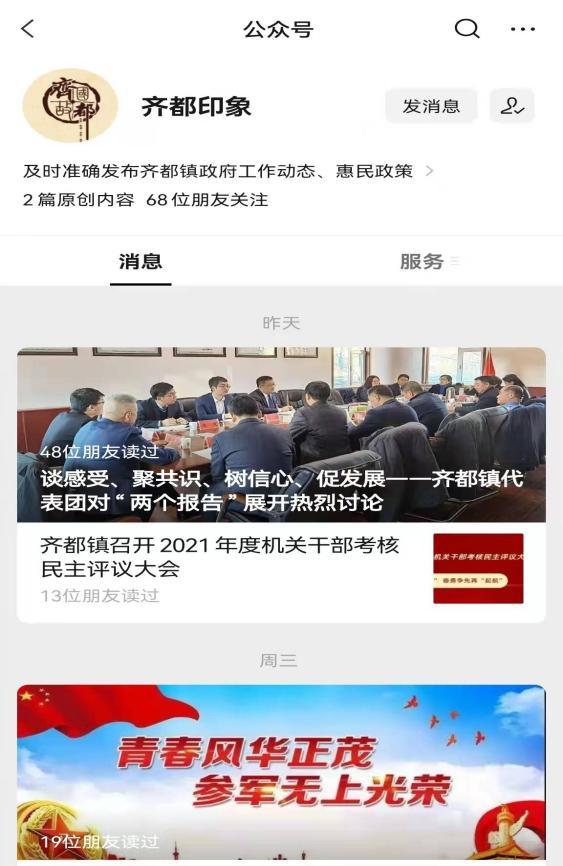 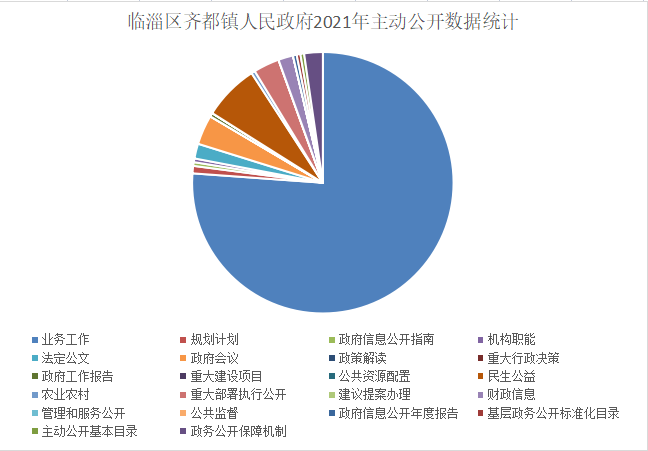 （二）依申请公开情况2021年度我镇收到依申请公开0件。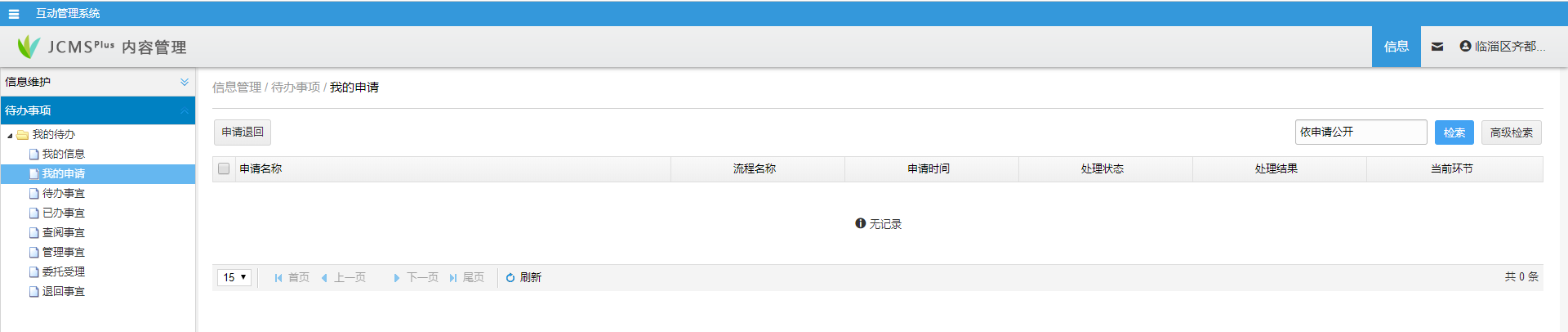 （三）政府信息管理情况齐都镇人民政府信息公开工作机构为齐都镇党政办公室，并配备了信息公开工作人员2名。在政府信息公开工作推进过程中，我们本着“规范、明了、方便、实用”的原则，根据我镇的实际，突出重点，创新形式，不断提高政府信息公开工作水平，不断深化和丰富公开内容，主动向社会公开各类信息。（四）政府信息公开平台建设根据临淄区人民政府办公室的要求，我镇已将信息全部迁移至新的政府信息公开平台，且编制完成齐都镇人民政府信息公开标准化目录及主动公开目录。在日常工作中认真做好新旧平台的信息管理及维护工作，及时更新平台的信息公开栏目并做好维护，定期登录旧政府信息公开平台查询依申请公开事项，确保信息发布的规范性及时效性，以准确及时地反映我镇各项工作动态。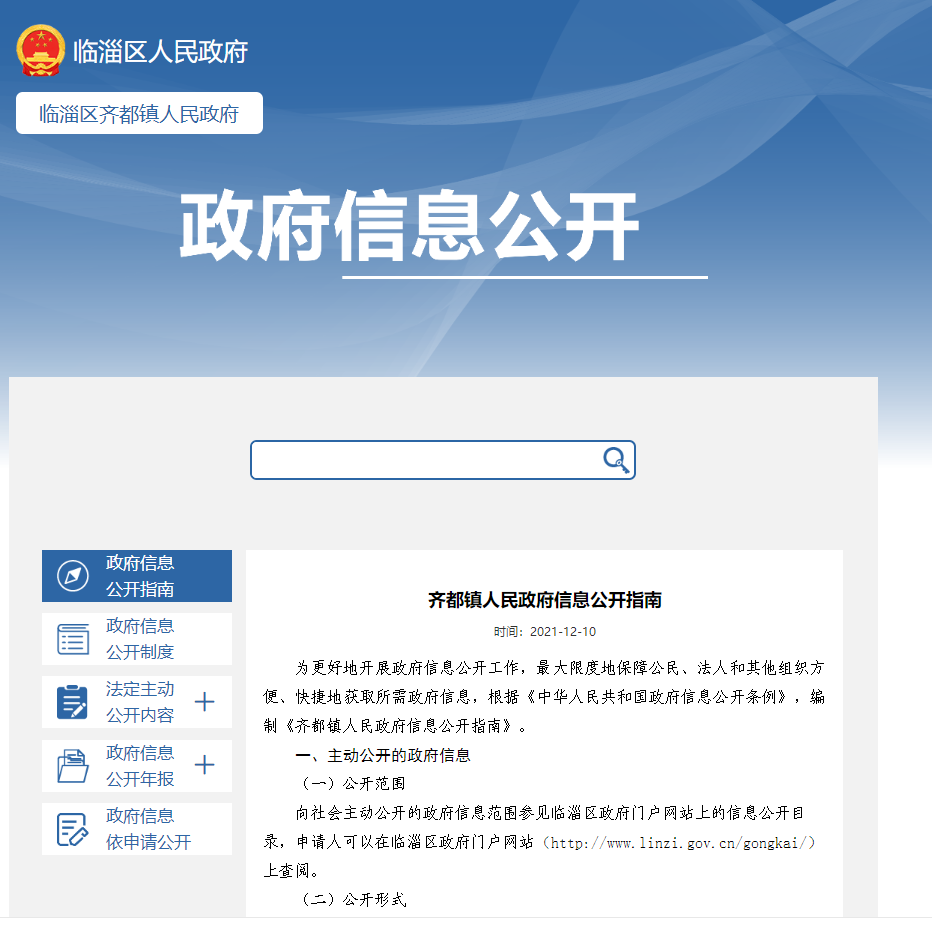 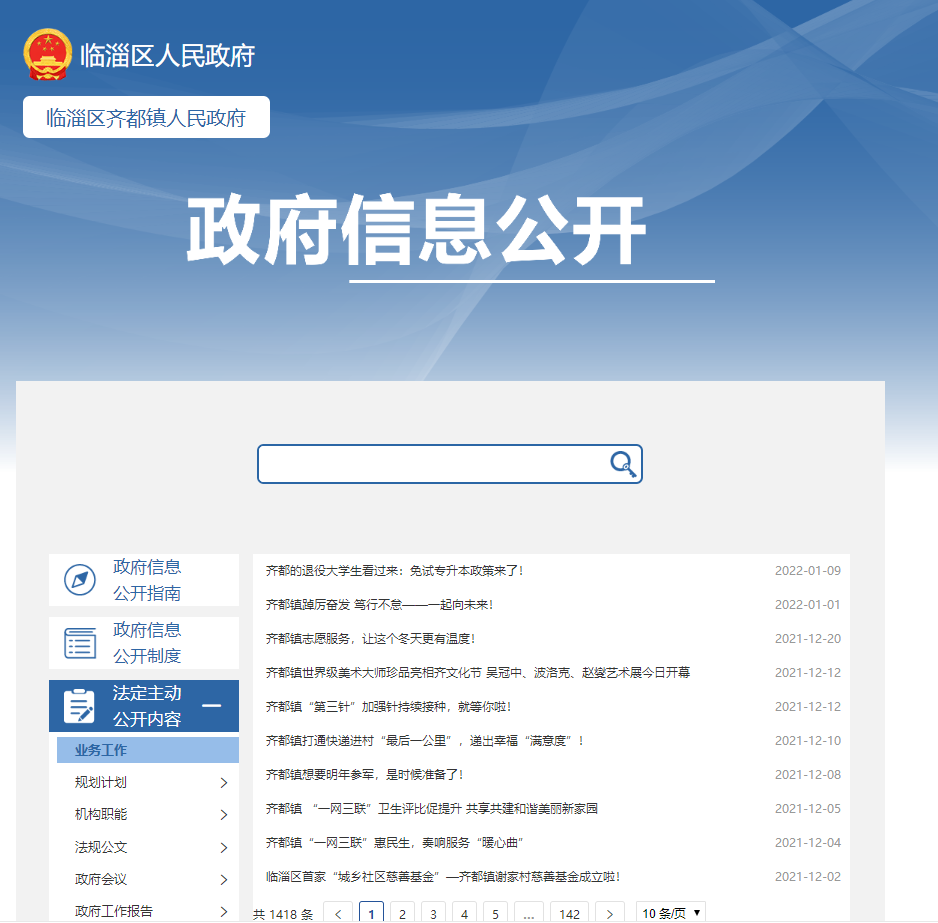 （五）监督保障情况1、明确责任，专人管理。2021年，为扎实推动我镇政务公开工作贯彻落实，根据中央、省、市、区关于推进政务公开的工作部署，我镇制定了政务公开工作计划，并安排专人按计划认真履行工作职责，定期对政府信息进行公开，做到政务公开工作公开及时、信息详实、内容丰富。2、强化监督，落实监管。2021年，我镇进一步完善信息公开机制，建立健全长效管理机制，重点做好社会关注、群众关心信息的公开，方便群众网上查看。严格遵守信息保密审查制度，确保涉密信息不公开，公开信息不涉密。同时，强化监督检查工作，鼓励广大干部、群众积极参与监督，积极反映公开过程中存在的突出问题，同时我镇设置了电话、传真、邮箱等多种投诉方式，自觉接受社会各界的监督。二、主动公开政府信息情况三、收到和处理政府信息公开申请情况四、政府信息公开行政复议、行政诉讼情况五、存在的主要问题及改进情况我镇按照区政府办的统一要求，逐项进行问题整改，目前已经整改完成。但与上级要求仍存在较大差距：一是工作人员专业能力有待提升。缺乏完善的技能培训，对公开内容、时限等基本内容掌握不扎实，缺乏创新性的工作方法；二是主动公开的意识不强。业务工作方面，虽然公开数量较多，但是公开内容不够详尽；三是政策解读存在空白。政策解读方面存在短板，未能及时、准确、有效的进行政策解读，不利于群众对相关文件的理解。针对上述几点问题，我镇今后要加强以下三个方面：一是加强技能培训，通过视频学习、讨论培训的方式加强政务公开工作人员的业务能力，提高其专业素养；二是拓宽公开范围，有选择有针对性的公开群众关心、社会关注的内容，提高政务公开的工作质量；三是图文并茂进行政策解读，在政策性文件公开后及时进行政策解读，以喜闻乐见、通俗易懂的方式解读，让群众更清晰的了解相关政策。六、其他需要报告的事项1、2021年，我镇人大代表建议办理0件；政协委员提案办理0件。2、2021年，我镇无收取信息处理费情况。第二十条	第 （一） 项第二十条	第 （一） 项第二十条	第 （一） 项第二十条	第 （一） 项信息内容本年制发件数本年废止件数现行有效件数规章000行政规范性文件000第二十条	第 （五） 项第二十条	第 （五） 项第二十条	第 （五） 项第二十条	第 （五） 项信息内容本年处理决定数量本年处理决定数量本年处理决定数量行政许可000第二十条	第 （六） 项第二十条	第 （六） 项第二十条	第 （六） 项第二十条	第 （六） 项信息内容本年处理决定数量本年处理决定数量本年处理决定数量行政处罚000行政强制000第二十条	第 （八） 项第二十条	第 （八） 项第二十条	第 （八） 项第二十条	第 （八） 项信息内容本年收费金额  （单位 ：万元）本年收费金额  （单位 ：万元）本年收费金额  （单位 ：万元）行政事业性收费000（本列数据的勾稽关系为：第一项加第二项之和，等于第三项加第四项之和）（本列数据的勾稽关系为：第一项加第二项之和，等于第三项加第四项之和）（本列数据的勾稽关系为：第一项加第二项之和，等于第三项加第四项之和）申请人情况申请人情况申请人情况申请人情况申请人情况申请人情况申请人情况（本列数据的勾稽关系为：第一项加第二项之和，等于第三项加第四项之和）（本列数据的勾稽关系为：第一项加第二项之和，等于第三项加第四项之和）（本列数据的勾稽关系为：第一项加第二项之和，等于第三项加第四项之和）自然人法人或其他组织法人或其他组织法人或其他组织法人或其他组织法人或其他组织总计（本列数据的勾稽关系为：第一项加第二项之和，等于第三项加第四项之和）（本列数据的勾稽关系为：第一项加第二项之和，等于第三项加第四项之和）（本列数据的勾稽关系为：第一项加第二项之和，等于第三项加第四项之和）自然人商业企业科研机构社会公益组织法律服务机构其他总计一、本年新收政府信息公开申请数量一、本年新收政府信息公开申请数量一、本年新收政府信息公开申请数量0000000二、上年结转政府信息公开申请数量二、上年结转政府信息公开申请数量二、上年结转政府信息公开申请数量0000000三、本年度办理结果（一）予以公开（一）予以公开0000000三、本年度办理结果（二）部分公开（区分处理的，只计这一情形，不计其他情形）（二）部分公开（区分处理的，只计这一情形，不计其他情形）0000000三、本年度办理结果（三）不予公开1．属于国家秘密0000000三、本年度办理结果（三）不予公开2．其他法律行政法规禁止公开0000000三、本年度办理结果（三）不予公开3．危及“三安全一稳定”0000000三、本年度办理结果（三）不予公开4．保护第三方合法权益0000000三、本年度办理结果（三）不予公开5．属于三类内部事务信息0000000三、本年度办理结果（三）不予公开6．属于四类过程性信息0000000三、本年度办理结果（三）不予公开7．属于行政执法案卷0000000三、本年度办理结果（三）不予公开8．属于行政查询事项0000000三、本年度办理结果（四）无法提供1．本机关不掌握相关政府信息0000000三、本年度办理结果（四）无法提供2．没有现成信息需要另行制作0000000三、本年度办理结果（四）无法提供3．补正后申请内容仍不明确0000000三、本年度办理结果（五）不予处理1．信访举报投诉类申请0000000三、本年度办理结果（五）不予处理2．重复申请0000000三、本年度办理结果（五）不予处理3．要求提供公开出版物0000000三、本年度办理结果（五）不予处理4．无正当理由大量反复申请0000000三、本年度办理结果（五）不予处理5．要求行政机关确认或重新出具已获取信息0000000三、本年度办理结果（六）其他处理1.申请人无正当理由逾期不补正、行政机关不再处理其政府信息公开申请0000000三、本年度办理结果（六）其他处理2.申请人逾期未按收费通知 要求缴纳费用、行政机关不再处理其政府信息公开申请0000000三、本年度办理结果（六）其他处理3.其他0000000三、本年度办理结果（七）总计（七）总计0000000四、结转下年度继续办理四、结转下年度继续办理四、结转下年度继续办理0000000行政复议行政复议行政复议行政复议行政复议行政诉讼行政诉讼行政诉讼行政诉讼行政诉讼行政诉讼行政诉讼行政诉讼行政诉讼行政诉讼结果维持结果纠正其他结果尚未审结总计未经复议直接起诉未经复议直接起诉未经复议直接起诉未经复议直接起诉未经复议直接起诉复议后起诉复议后起诉复议后起诉复议后起诉复议后起诉结果维持结果纠正其他结果尚未审结总计结果维持结果纠正其他结果尚未审结总计结果维持结果纠正其他结果尚未审结总计000000000000000